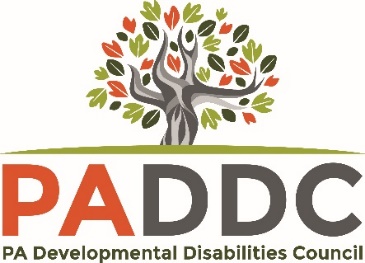 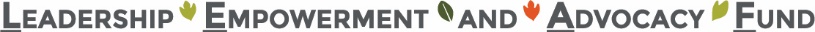 Applicant: _____________________________________________Address: _____________________________________________________________Phone number: _______________     Email: _________________________________Name of Event: _________________________________________Location of Event: _______________________________________Date(s) of Event: _______________________________________________________Name of Individual(s) Attending with You: ____________________________________Check all applicable boxes:I am a person with a developmental disabilityI am a family member or legal guardian of a person with a developmental disabilityI live in PennsylvaniaI am paid to work on a PADDC project                                                                                                         LEAF Scholarship Pre-Event QuestionnaireHow will attending this event increase your advocacy and knowledge?How will this event improve everyday life for you and/or your family?How and with who, will you share what you learn, and/or the materials you receive at the event, to help improve their everyday life?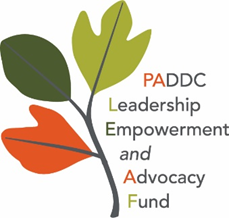 Email Applications to: ra-pwpaddc@pa.govMail Applications to: PADDC LEAF                                                  			 2330 Vartan Way, Suite 130			 Harrisburg, PA 17110**Please include proof of the event, such as: event flyer, schedule/agenda, registration page and fees, etc. - or tell us in your email where to find these details on the internet.Signature: ________________________________   Date: _____________________The Pennsylvania Developmental Disabilities Council is supported by the Administration for Community Living (ACL), U.S. Department of Health and Human Services (HHS) as part of a financial assistance award totaling $3,095,416.00 with 100 percent funding by ACL/HHS.  Council efforts are those of the grantee and do not necessarily represent the official views of, nor an endorsement, by ACL/HHS, or the U.S. Government.Conference/Event Registration Conference/Event Registration Conference/Event Registration $Travel$Amount Requested from Council: $______________Lodging$Amount Funded by Another Source:$______________Food/Other ExpensesFood/Other ExpensesFood/Other Expenses$Direct Care/ PAS workerDirect Care/ PAS workerDirect Care/ PAS worker$Total$